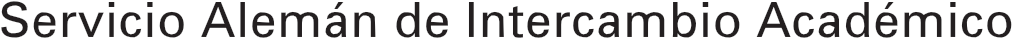 Solicitud para becas dePosgrado en CentroaméricaAntes de completar esta solicitud lea cuidadosamente las indicaciones en la última página.Complete este formulario en computadora.Nombre y apellidos:(Por favor usar su nombre y apellidos tal y como aparecen en el pasaporte. Escriba sus apellidos en mayúsculas)Nacionalidad:1. Universidad y posgrado al que aplica:•   Universidad de San Carlos de Guatemala (USAC) Maestría en:•   Universidad Nacional Autónoma de Honduras (UNAH) Maestría en:•   Universidad Nacional Autónoma de Nicaragua (UNAN)	Managua 	LeónMaestría en:•   Universidad de Costa Rica (UCR) Doctorado en:Maestría en:•   Universidad Nacional (UNA) - Costa RicaMaestría en:•   Centro Agronómico Tropical de Investigación y Enseñanza  (CATIE) - Costa RicaMaestría en:•   Universidad de Panamá (UP) Maestría en:2. Datos personalesFecha de nacimiento:  (día/mes/año) 	País de nacimiento:Favor pegar la fotografíaSexo:   Femenino	Masculino 	Estado civil:   Casado/a 	Soltero/a 	Unión LibreNacionalidad: 	País de residencia: Ocupación actual:(Por favor adjuntar constancia)3. Dirección para correspondenciaDirección exacta:Código Postal / Ciudad: Provincia o Departamento: País:Teléfono (con código de país): Correo electrónico:4. Estudios de secundariaDesde (mes/año):    Hasta (mes/año) 	Institución: 	País:5. Estudios superiores (universidad, escuela superior técnica)Desde (mes/año):     Hasta (mes/año) 	Universidad/Institución: 	Título obtenido (nombre exacto):6. Conocimiento de idiomas (no incluir el idioma materno)IdiomaLecturaEscrituraInglés 	Francés 	Alemán	Otro:ConversaciónClasificación: Muy Bueno (MB) Bueno (B) Regular (R) Pobre (P).  (Por favor incorporar certificado  de idioma a esta aplicación)7. ¿Ha obtenido Ud. anteriormente una beca del DAAD?No	Sí	Indicar fechas exactas y nombre del programa:•   ¿Recibe/ha recibido Ud. apoyo financiero de otras  instituciones?No	Sí	Indicar fechas exactas y nombre de la institución:•   ¿Está Ud. postulándose a otros programas del DAAD para el mismo período?No	Sí	Nombre de los programas:•   ¿Está Ud. solicitando simultáneamente una beca  de otra institución?No	Sí	Nombre de la institución:•   En caso afirmativo, ¿ya obtuvo una respuesta?  ¿Cuál?Por favor, ¡avise inmediatamente al DAAD en el caso de haber sido favorecido/a  con otra beca!8. Estadías anteriores de estudio o trabajo en el extranjero con al menos un mes de duraciónDesde (mes/año):     Hasta (mes/año): 	¿Dónde?:	¿Qué?:	Financiado por:9.	Experiencia laboral relevante y afín a su profesión, adquirida durante o después de concluir sus estudios universitarios(Por favor empezar por la experiencia más reciente, si acumula más de tres experiencias incluya la lista completa en su Curriculum Vitae)Desde (mes/año):     Hasta (mes/año): 	Institución: 	Función desempeñada:10. ¿Obtendrá Ud. permiso laboral durante su posgrado en Centroamérica?No	Sí	(de ser posible adjuntar carta de apoyo institucional de su empleador)•   En caso afirmativo, ¿será un permiso con goce de sueldo?	No	Sí11. En una oración: ¿cuál es su meta profesional?12. Fuera del área de sus estudios, ¿cuáles son sus ocupaciones, intereses o pasatiempos?13. Nombre y dirección de la persona a quien se deba notificar en caso de emergenciaNombre y apellidos Dirección Exacta Código postal / CiudadProvincia / DepartamentoPaís Teléfono (con código de país) Correo electrónicoDoy fe de que la información proporcionada es correcta  y verdadera. Me comprometo a notificar inmediatamente  al DAAD de cualquier modificación,  cambio o adenda.Conozco las observaciones referentes  a la solicitud de beca y las explicaciones acerca  del manejo de los datos personales. Igualmente, acepto la responsabilidad de completar la documentación requerida para poder dar trámite  a esta solicitud. Estoy de acuerdo con que esta solicitud, al igual que todos los documentos presentados, permanezcan  en el DAAD.Lugar:Fecha:	Firma:Estimado postulante:Es de nuestro interés guiarlo en su proceso de solicitud de beca y que sea de éxito para usted.Tómese el tiempo de completar satisfactoriamente su postulación, tenga presente que para aplicara un trabajo usted debe ser el mejor, del mismo modo para aplicar a una beca, usted debe ser el mejor!Demuestre que tiene y ha tenido liderazgo, iniciativa, experiencia en el área, que se ha tomado el tiempo de pensar y proyectar en su aplicación, el interés que tiene para usted el posgrado que ha seleccionado y el beneficio que este traerá a su país de origen.Es muy importante que tenga en cuenta las siguientes recomendaciones:1* CARTAS DE RECOMENDACIÓN:(Emitidas por entidades/universidades, empleadores, otros,  para los postulantes)La carta de recomendación, tiene como finalidad presentar y recomendar una persona por sus cualidades profesionales, éticas y morales. Por lo tanto le agradecemos incluir los siguientes puntos:Datos personales del solicitanteConoce usted a la persona personalmente o profesionalmenteIndicar la fecha en la cual inicia trato con la personaLugar donde la conocióOpinión  que se tiene sobre su desempeño estudiantil, profesional o laboral, cualidades y logros (Características fuertes a destacar, puntos de mejora)Explicar el porqué de dicha opiniónEvite en todo momento presentar cartas tipo machote, o que sean escritas por usted y firmadas por quien le recomienda.2* ENSAYO DE MOTIVACIÓN:El ensayo de motivación es un documento cuya finalidad es la de motivar la organización a conocer sus intereses de estudio, superación y personales y permitir aplicar de manera adecuadaa la candidatura de una beca o universidad.Requiere de tiempo para lograr el objetivo, no se exceda en mas de dos páginas, utilice unlenguaje claro y preciso.Recomendamos escribir el ensayo en forma sencilla y convincente de lo que usted es y desea llegar a ser después de completar su estudio.Es importante hablar de su experiencia hasta la fecha, de sus logros, de como enfrenta las dificultades, cuáles son sus metas, como se proyectará laboralmente despues de culminar su estudio y con qué alternativas cuenta para alcanzar sus logros.Con este ensayo usted debe demostrar que es un excelente candidato(a) para el posgrado seleccionado.Requisitos de aplicación a la beca•	Ser nacional o residente legal -por al menos cinco años- en un país centroamericano.•	Admisión en un posgrado del Programa  Regional (en un país distinto al de origen).•	Es deseable  el apoyo de la institución  donde labora  el/la  solicitante  en términos  de reserva  de plaza para que se reincorpore  una vez concluya sus estudios de posgrado.•	Para maestría  se requiere  título de bachiller  universitario o licenciatura  y para doctorado se requiere  título de maestría.  En ambos casos el título debe tener una antigüedad máxima de 6 años.Lista de comprobación de documentos que deben adjuntarse al inicio este formularioEnvío de la documentación:Centro de Información de Centroamérica  DAAD                                                     Tel.: (506) 2296.8231 / 2296.8275Atención: Coordinación Programa Regional: 			            Fax: (506) 2296.82761,3 km al Norte de la Embajada  de EE.UU. en Pavas. 		              Email: daad@conare.ac.cr Centro Nacional  de Alta Tecnología  (CENAT),                                                                http://www.centroamerica.daad.detercer nivel. San José, COSTA RICA                 		                                   DAAD CentroaméricaEl DAAD no tramita  solicitudes  incompletas  o que se reciban  fuera del plazo  de aplicación.Los documentos de solicitud permanecerán  en el DAAD. Los datos de becarios/becarias  se manejarán en una base  de datos en la medida  que sea necesario para el trámite de solicitud de beca. Los documentos de aquellas solicitudes que no tuvieron éxito se eliminarán  al cabo de un año.ContáctenosPaís:País:Nombre: Fecha Inicio: Universidad/ Facultad:  EntregaFecha del documento1Formulario DAAD Programa Regional2Currículum Vitae – actual  indique cual su trabajo de grado3Ensayo sobre los motivos y objetivos de cursar el posgrado (firmado; máx. 2 pág.)43 cartas de recomendación recientes  (en el caso de empleados mínimo 1 carta de recomendación del empleador actual y mínimo 1 carta académica) , no se requieren en sobre cerrado5Copias de Títulos Apostillados del/los título (s)  de graduación universitaria 6Deseable Carta de apoyo interinstitucional / laboral  (no es requisito)7Copias de su récord de calificaciones universitarias Apostilladas completas, promedio ponderado y aclaración sobre sistema de calificación aplicado.8Carta de admisión para la maestría aplicada (en general, este certificado es enviado directamente al DAAD en Costa Rica por parte de la facultad)9Examen médico (ver anexo) máx. 3 meses de vigencia, se solicitará solo si, es aceptado a la beca, emitido por medico  reconocido de la embajada de Alemania en su país10Entrevista: Contacte a la persona DAAD den su país de origen. Envíe una copia digital antes de la entrevista 2 semanas antes de la cita.11Copia Digital al DAAD con los documentos en el orden listado en un solo PDF (con el nombre del programa y su nombre) al correo:  daad@conare.ac.cr y una copia en físico al DAAD –San José